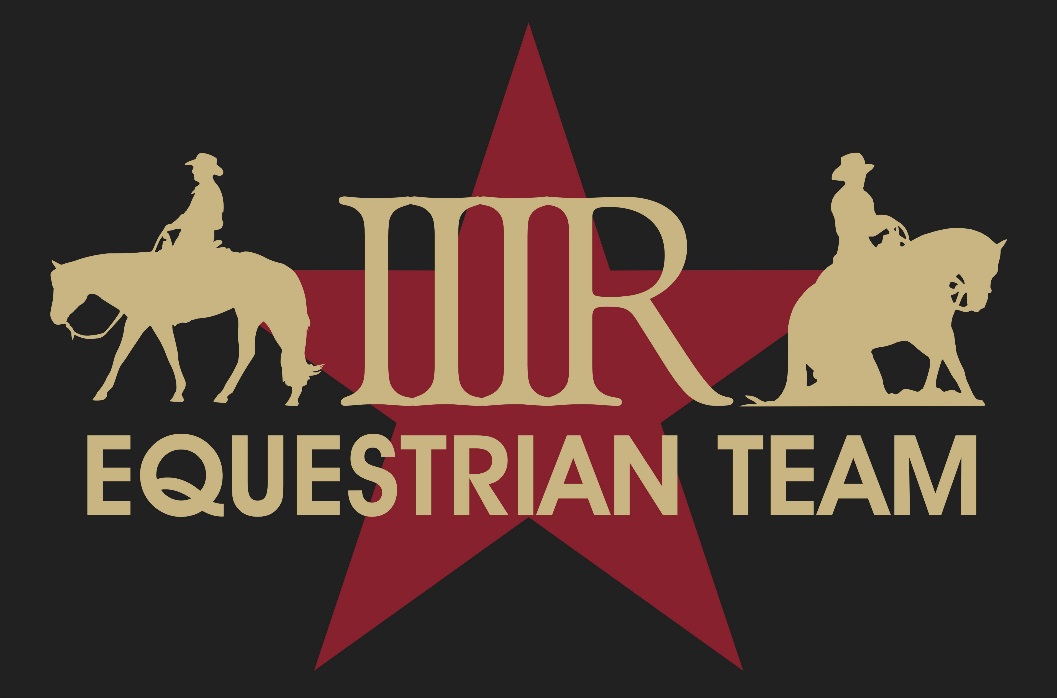 Invites you to the 1st AnnualYouth Equestrian ShowcaseSay “YES” to joining an Equestrian Team
SC Equine Park   443 Cleveland School Road Camden, SC  www.scequinepark.comTime Schedule7:00am Coaches Meeting/ Draw Horses8:00am Schooling of Horses 9:00 am Competition Begins:CLASS ORDER SUBJECT TO CHANGE Class 1 Elementary Pearl Rail Horsemanship Class 2 Elementary Pearl Pattern HorsemanshipClass 3 Junior High Opal Rail Horsemanship Class 4 Junior High Opal Pattern Horsemanship Class 5 Junior High Emerald Rail HorsemanshipClass 6 Junior High Emerald Pattern HorsemanshipClass 7 Junior High Ruby Rail Horsemanship Class 8 Junior High Ruby Pattern Horsemanship Class 9 Junior High Sapphire Rail/Pattern Horsemanship Class 10 Junior High Sapphire Division Ranch Riding HorsemanshipClass 11 Senior High Opal Rail Horsemanship Class 12 Senior High Opal Pattern Horsemanship Class 13 Senior High Emerald Rail HorsemanshipClass 14 Senior High Emerald Pattern Horsemanship Class 15 Senior High Ruby Rail Horsemanship Class 16 Senior High Ruby Pattern Horsemanship Class 17 Senior High Sapphire Division Rail/Pattern Horsemanship Class 18 Senior High Sapphire Division Ranch Riding HorsemanshipClass 19 Senior High Diamond Pattern and Rail HorsemanshipClass 20 Senior High Diamond Division - Reining Class 21 Alumni Pattern & Rail Horsemanship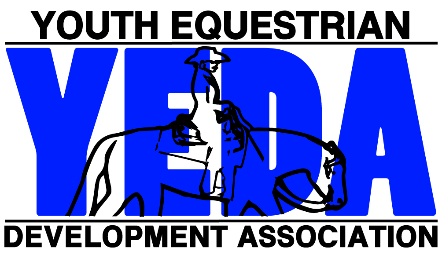 Our mission is to provide an equestrian riding program for youth students, via both instructional and experiential learning opportunities. To accomplish this, we will engage in equestrian competitions, instructional clinics, networking events and occasions for recruitment that includes but not limited to scholarship disbursements.Show OfficialsJudge(s) 	 Verlin Potts  Retired AQHA  Boone, Iowa (AM)                   	Jake Hartman  Approved List  Advance, NC (PM)Show Steward  	Ashely Wilson  Concord, GAShow Manager  	Joy McMillionShow Secretary  	Deb BozioMedical Personal  	 First Priority Patterns: The pattern book can be found on SHOWYEDA.comAccommodations: The host hotel will be the Comfort Inn & Suites located at exit # 98 (803) 425-1010   US HWY 521, Camden SC.  Historic Camden has a wealth of history and a beautiful downtown located just blocks from the host hotel.  There you will find shops, restaurants and one of the largest Tack Stores in the US, The Tack Room.  Please be sure to tell them you heard about their store at the Show. Entry Information, Deadlines, and Scratch Refund Policy:Entries will not be accepted without payment.The due date for entries is September 9th, 2018.Entries received after the due date may not be accepted.  Entries are $40 per class. The maximum number of entries for this show is 250 rides. (250 is the maximum number for any show. If you feel as though your facility needs a different maximum based upon resources you can change 250 to the number you desire. No show should exceed 250 rides.)In the event that the maximum entries are reached entries will be accepted on a first come basis. Meaning that entries will only be considered accepted once originals are received with horse description or horse payment and total payment for entries. Emailing entries is helpful however this will not be considered an official entry. The Closing Date is the date in which the program will be published and any changes after the closing date will not be in the official program and will be hand written in at the coaches meeting. The closing date for the show is September 17th, 2018. In the event you have a scratch prior to the closing date, use the attached Pre-Closing Date Refund Request Form to ensure a full refund.  Remember, this document needs to completed in its entirety AND received by the show secretary by 5:00pm of the closing date to ensure a refund.Entry fees for scratches occurring after the closing date/time, will be refunded only under extraordinary circumstances.  If you feel your rider/s circumstances rise to this level, you may complete a Post-Closing Date Refund Request Form located under Coaches Forms on the YEDA Website.  Your request will be reviewed and voted on the first scheduled meeting following its receipt.  You will be notified of the results within two business days of the vote.  In the event a refund is to be issued, a check will be mailed within two weeks of the vote.SubstitutionsSubstitutions will be permitted providing they comply with ALL the below mentioned parameters:Same DaySame DivisionSame ClassPaymentPlease make checks payable to IIIR Stars Equestrian Team.Any ‘Adds’ must be accompanied by paymentWhen possible, please avoid writing multiple checks.Rent and/or Provide a HorseOne horse is required for every six rides.  For example, one rider competing in both rail and pattern class will equal two rides.If you are unable to provide enough horses to meet the needs of your entries, you may rent rides at the cost of $35 each.Height/Weight:Please take note the height/weight notification box. The show committee will follow the YEDA rulebook suggestion for Height/Weight riders. The limits for slight/older horses will be 5’9” – 160#. Height weight for Horses/Ponies 13.3 to 14.2 it is 5’5” – 135#. If the rider exceeds these either of these limits please mark the appropriate check box on the entry form. This will bring the rider to attention so that the riders height and weight can be observed in the database. This same column is also offered on the horse description page to note which horses need to be height/weight horses. Horses who are height/weight horses are horses whom it is bad for their health or carry a rider of a size greater than 5’9” and/or 160#. Or a horse/pony between the size of 13.3 – 14.2, will have the limits of 5’5” – 135#. Diamond EliteThe Diamond Elite class will not be offered at this horse show 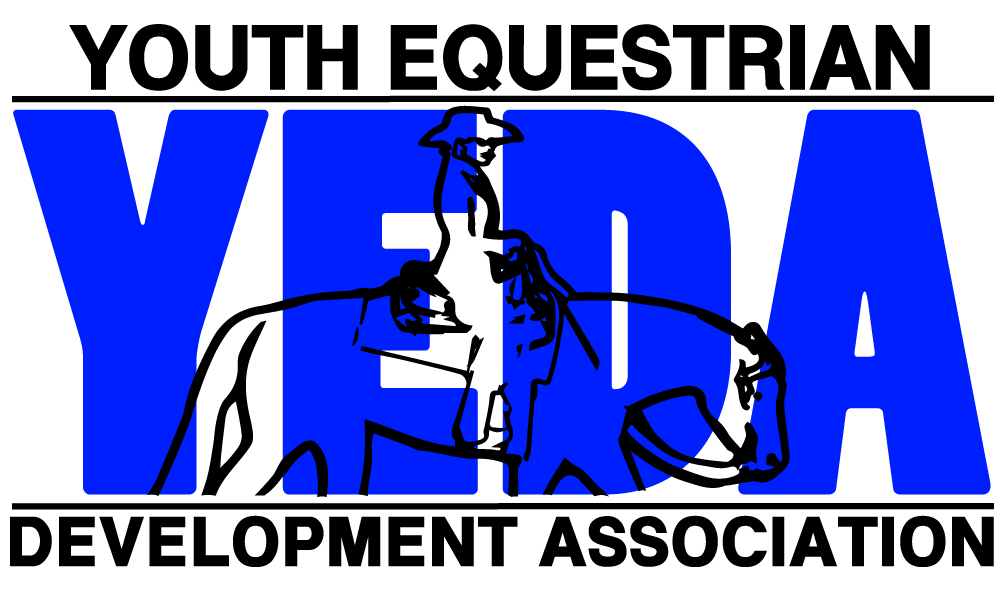 www.showyeda.comYouth Equestrian ShowcaseAM SHOW  September 22, 2018 Junior High TeamEach Team Entry Form must contain the following statement to be signed by the Coach/ designated representative of each member team making entry.This entry constitutes an agreement and affirmation that the team, riders, coaches, trainers and/or any affiliate, agent, and/or representative of the aforementioned individuals making entries (hereinafter collectively referred to as “Exhibitor(s)”), shall accept and abide by the rules of YEDA and of the Show, that each rider is eligible as entered. Exhibitors certify that each rider is eligible for competition in the level entered, and that Exhibitors will accept any rulings of the YEDA with respect to their conduct as final and beyond contestation. Additionally, Exhibitors agree to defend and hold YEDA, its directors, official, employees, and all persons, stables, and/or other entities providing facilities, horses or equipment for YEDA Shows and activities (hereinafter collectively referred to as “YEDA & Affiliates”), harmless for any claim action, or suit, including claim, action, or suit for injury, property damage, or death sustained during participation in the show by the entity, his/her coach, trainer or visitors. Furthermore, Exhibitors hereby acknowledge and recognize that competing in YEDA and event and/or show is an inherently dangerous activity and may result in substantial and serious injury, including but not limited to, maiming, paralysis, and/or death, and that all of the aforementioned individuals openly and freely accept all of the potential risks association with participation in YEDA events/shows. Accordingly Exhibitors agree to waive, release, and hold harmless the YEDA & Affiliates from any and all actions, causes of action, suits, debts, promises, damages, judgments, claims, and/or demands whatsoever, in law and/or equity. In making entry into YEDA Competition or event, team and/or individuals explicitly indemnify YEDA & Affiliates from any threatened and/or actual liability, and agree to defend YEDA & Affiliates from the same.Coaches Signature: ____________________________________________________________  Date: ________________Youth Equestrian Showcase PM SHOW  September 22, 2018 Junior High TeamEach Team Entry Form must contain the following statement to be signed by the Coach/ designated representative of each member team making entry.This entry constitutes an agreement and affirmation that the team, riders, coaches, trainers and/or any affiliate, agent, and/or representative of the aforementioned individuals making entries (hereinafter collectively referred to as “Exhibitor(s)”), shall accept and abide by the rules of YEDA and of the Show, that each rider is eligible as entered. Exhibitors certify that each rider is eligible for competition in the level entered, and that Exhibitors will accept any rulings of the YEDA with respect to their conduct as final and beyond contestation. Additionally, Exhibitors agree to defend and hold YEDA, its directors, official, employees, and all persons, stables, and/or other entities providing facilities, horses or equipment for YEDA Shows and activities (hereinafter collectively referred to as “YEDA & Affiliates”), harmless for any claim action, or suit, including claim, action, or suit for injury, property damage, or death sustained during participation in the show by the entity, his/her coach, trainer or visitors. Furthermore, Exhibitors hereby acknowledge and recognize that competing in YEDA and event and/or show is an inherently dangerous activity and may result in substantial and serious injury, including but not limited to, maiming, paralysis, and/or death, and that all of the aforementioned individuals openly and freely accept all of the potential risks association with participation in YEDA events/shows. Accordingly Exhibitors agree to waive, release, and hold harmless the YEDA & Affiliates from any and all actions, causes of action, suits, debts, promises, damages, judgments, claims, and/or demands whatsoever, in law and/or equity. In making entry into YEDA Competition or event, team and/or individuals explicitly indemnify YEDA & Affiliates from any threatened and/or actual liability, and agree to defend YEDA & Affiliates from the same.Coaches Signature: ____________________________________________________________  Date: ________________Youth Equestrian ShowcaseAM SHOW  September 22, 2018Senior High Team Each Team Entry Form must contain the following statement to be signed by the Coach/ designated representative of each member team making entry.This entry constitutes an agreement and affirmation that the team, riders, coaches, trainers and/or any affiliate, agent, and/or representative of the aforementioned individuals making entries (hereinafter collectively referred to as “Exhibitor(s)”), shall accept and abide by the rules of YEDA and of the Show, that each rider is eligible as entered. Exhibitors certify that each rider is eligible for competition in the level entered, and that Exhibitors will accept any rulings of the YEDA with respect to their conduct as final and beyond contestation. Additionally, Exhibitors agree to defend and hold YEDA, its directors, official, employees, and all persons, stables, and/or other entities providing facilities, horses or equipment for YEDA Shows and activities (hereinafter collectively referred to as “YEDA & Affiliates”), harmless for any claim action, or suit, including claim, action, or suit for injury, property damage, or death sustained during participation in the show by the entity, his/her coach, trainer or visitors. Furthermore, Exhibitors hereby acknowledge and recognize that competing in YEDA and event and/or show is an inherently dangerous activity and may result in substantial and serious injury, including but not limited to, maiming, paralysis, and/or death, and that all of the aforementioned individuals openly and freely accept all of the potential risks association with participation in YEDA events/shows. Accordingly Exhibitors agree to waive, release, and hold harmless the YEDA & Affiliates from any and all actions, causes of action, suits, debts, promises, damages, judgments, claims, and/or demands whatsoever, in law and/or equity. In making entry into YEDA Competition or event, team and/or individuals explicitly indemnify YEDA & Affiliates from any threatened and/or actual liability, and agree to defend YEDA & Affiliates from the same.Coaches Signature: ____________________________________________________________  Date: ________________Youth Equestrian Showcase PM SHOW  September 22, 2018Senior High Team Each Team Entry Form must contain the following statement to be signed by the Coach/ designated representative of each member team making entry.This entry constitutes an agreement and affirmation that the team, riders, coaches, trainers and/or any affiliate, agent, and/or representative of the aforementioned individuals making entries (hereinafter collectively referred to as “Exhibitor(s)”), shall accept and abide by the rules of YEDA and of the Show, that each rider is eligible as entered. Exhibitors certify that each rider is eligible for competition in the level entered, and that Exhibitors will accept any rulings of the YEDA with respect to their conduct as final and beyond contestation. Additionally, Exhibitors agree to defend and hold YEDA, its directors, official, employees, and all persons, stables, and/or other entities providing facilities, horses or equipment for YEDA Shows and activities (hereinafter collectively referred to as “YEDA & Affiliates”), harmless for any claim action, or suit, including claim, action, or suit for injury, property damage, or death sustained during participation in the show by the entity, his/her coach, trainer or visitors. Furthermore, Exhibitors hereby acknowledge and recognize that competing in YEDA and event and/or show is an inherently dangerous activity and may result in substantial and serious injury, including but not limited to, maiming, paralysis, and/or death, and that all of the aforementioned individuals openly and freely accept all of the potential risks association with participation in YEDA events/shows. Accordingly Exhibitors agree to waive, release, and hold harmless the YEDA & Affiliates from any and all actions, causes of action, suits, debts, promises, damages, judgments, claims, and/or demands whatsoever, in law and/or equity. In making entry into YEDA Competition or event, team and/or individuals explicitly indemnify YEDA & Affiliates from any threatened and/or actual liability, and agree to defend YEDA & Affiliates from the same.Coaches Signature: ____________________________________________________________  Date: ________________Youth Equestrian Showcase  September 22, 2018 Horse Description Form Entries will not be accepted without the inclusion of a YEDA Horse Description FormTeams must provide 1 horse for every 6 rides If you need more room for more horses print additional forms. Or extend the page using the inserting rows below tool. 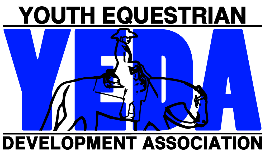 Account Summary Youth Equestrian ShowcaseSeptember 22, 2018Team: ___________________________________________________________Please make checks payable to: _IIIR Stars Equestrian TeamDue date for entries and payment is  September 9th, 2018Saturday AM PatternsClassSaturday PM Patterns#1Senior High Diamond Reining#2#1Senior High Diamond Rail/Pattern Horsemanship#2#1Junior & Senior High Sapphire Ranch Riding#2#1Junior & Senior High Sapphire Rail/Pattern Horsemanship#2#1Junior & Senior High Ruby Pattern Horsemanship#2#1Junior & Senior High Emerald Pattern Horsemanship#2#1Junior & Senior High Opal Pattern Horsemanship#2#1Elementary Pearl Pattern Horsemanship #2Coach Name:Team Name:Coach Phone Number:Coach Email:For Questions Contact Joy McMillionCell: (803) 917 2747Email:  webcowgirls@aol.comMail Entries to: IIIR Stars Equestrian Team c/o Joy McMillion1172 Congaree RoadHopkins, SC 29061For Questions Contact Joy McMillionCell: (803) 917 2747Email:  webcowgirls@aol.comMail Entries to: IIIR Stars Equestrian Team c/o Joy McMillion1172 Congaree RoadHopkins, SC 29061For Questions Contact Joy McMillionCell: (803) 917 2747Email:  webcowgirls@aol.comMail Entries to: IIIR Stars Equestrian Team c/o Joy McMillion1172 Congaree RoadHopkins, SC 2906191078563412For Questions Contact Joy McMillionCell: (803) 917 2747Email:  webcowgirls@aol.comMail Entries to: IIIR Stars Equestrian Team c/o Joy McMillion1172 Congaree RoadHopkins, SC 29061For Questions Contact Joy McMillionCell: (803) 917 2747Email:  webcowgirls@aol.comMail Entries to: IIIR Stars Equestrian Team c/o Joy McMillion1172 Congaree RoadHopkins, SC 29061For Questions Contact Joy McMillionCell: (803) 917 2747Email:  webcowgirls@aol.comMail Entries to: IIIR Stars Equestrian Team c/o Joy McMillion1172 Congaree RoadHopkins, SC 29061Sapphire Rail/Pattern HorsemanshipSapphire Ranch Riding Ruby Rail HorsemanshipRuby Pattern ClassEmerald Rail HorsemanshipEmerald Pattern ClassOpal Rail HorsemanshipOpal Pattern ClassPeal Rail HorsemanshipPeal Pattern Class$40PerClassBack #Ht WtRider NameTotal $HtWtHtWtHtWtHtWtHtWtHtWtHtWtHtWtHtWtHtWtIf you need more room for more entries print additional entry forms Or extend the page using the inserting rows below tool.If you need more room for more entries print additional entry forms Or extend the page using the inserting rows below tool.If you need more room for more entries print additional entry forms Or extend the page using the inserting rows below tool.If you need more room for more entries print additional entry forms Or extend the page using the inserting rows below tool.If you need more room for more entries print additional entry forms Or extend the page using the inserting rows below tool.If you need more room for more entries print additional entry forms Or extend the page using the inserting rows below tool.If you need more room for more entries print additional entry forms Or extend the page using the inserting rows below tool.If you need more room for more entries print additional entry forms Or extend the page using the inserting rows below tool.If you need more room for more entries print additional entry forms Or extend the page using the inserting rows below tool.If you need more room for more entries print additional entry forms Or extend the page using the inserting rows below tool.SubtotalSubtotalCoach Name:Team Name:Coach Phone Number:Coach Email:For Questions Contact Joy McMillionCell: (803) 917 2747Email:  webcowgirls@aol.comMail Entries to: IIIR Stars Equestrian Team c/o Joy McMillion1172 Congaree RoadHopkins, SC 29061For Questions Contact Joy McMillionCell: (803) 917 2747Email:  webcowgirls@aol.comMail Entries to: IIIR Stars Equestrian Team c/o Joy McMillion1172 Congaree RoadHopkins, SC 29061For Questions Contact Joy McMillionCell: (803) 917 2747Email:  webcowgirls@aol.comMail Entries to: IIIR Stars Equestrian Team c/o Joy McMillion1172 Congaree RoadHopkins, SC 2906191078563412For Questions Contact Joy McMillionCell: (803) 917 2747Email:  webcowgirls@aol.comMail Entries to: IIIR Stars Equestrian Team c/o Joy McMillion1172 Congaree RoadHopkins, SC 29061For Questions Contact Joy McMillionCell: (803) 917 2747Email:  webcowgirls@aol.comMail Entries to: IIIR Stars Equestrian Team c/o Joy McMillion1172 Congaree RoadHopkins, SC 29061For Questions Contact Joy McMillionCell: (803) 917 2747Email:  webcowgirls@aol.comMail Entries to: IIIR Stars Equestrian Team c/o Joy McMillion1172 Congaree RoadHopkins, SC 29061Sapphire Rail/Pattern HorsemanshipSapphire Ranch Riding Ruby Rail HorsemanshipRuby Pattern ClassEmerald Rail HorsemanshipEmerald Pattern ClassOpal Rail HorsemanshipOpal Pattern ClassPeal Rail HorsemanshipPeal Pattern Class$40PerClassBack #Ht WtRider NameTotal $HtWtHtWtHtWtHtWtHtWtHtWtHtWtHtWtHtWtHtWtIf you need more room for more entries print additional entry forms Or extend the page using the inserting rows below tool.If you need more room for more entries print additional entry forms Or extend the page using the inserting rows below tool.If you need more room for more entries print additional entry forms Or extend the page using the inserting rows below tool.If you need more room for more entries print additional entry forms Or extend the page using the inserting rows below tool.If you need more room for more entries print additional entry forms Or extend the page using the inserting rows below tool.If you need more room for more entries print additional entry forms Or extend the page using the inserting rows below tool.If you need more room for more entries print additional entry forms Or extend the page using the inserting rows below tool.If you need more room for more entries print additional entry forms Or extend the page using the inserting rows below tool.If you need more room for more entries print additional entry forms Or extend the page using the inserting rows below tool.If you need more room for more entries print additional entry forms Or extend the page using the inserting rows below tool.SubtotalSubtotalCoach Name:Team Name:Coach Phone Number:Coach Email:For Questions Contact Joy McMillionCell: (803) 917 2747Email:  webcowgirls@aol.comMail Entries to: IIIR Stars Equestrian Team c/o Joy McMillion1172 Congaree RoadHopkins, SC 29061For Questions Contact Joy McMillionCell: (803) 917 2747Email:  webcowgirls@aol.comMail Entries to: IIIR Stars Equestrian Team c/o Joy McMillion1172 Congaree RoadHopkins, SC 29061For Questions Contact Joy McMillionCell: (803) 917 2747Email:  webcowgirls@aol.comMail Entries to: IIIR Stars Equestrian Team c/o Joy McMillion1172 Congaree RoadHopkins, SC 290612019171815161314111221For Questions Contact Joy McMillionCell: (803) 917 2747Email:  webcowgirls@aol.comMail Entries to: IIIR Stars Equestrian Team c/o Joy McMillion1172 Congaree RoadHopkins, SC 29061For Questions Contact Joy McMillionCell: (803) 917 2747Email:  webcowgirls@aol.comMail Entries to: IIIR Stars Equestrian Team c/o Joy McMillion1172 Congaree RoadHopkins, SC 29061For Questions Contact Joy McMillionCell: (803) 917 2747Email:  webcowgirls@aol.comMail Entries to: IIIR Stars Equestrian Team c/o Joy McMillion1172 Congaree RoadHopkins, SC 29061Diamond Reining Diamond Pattern & Rail HorsemanshipSapphire Rail/Pattern HorsemanshipSapphire Ranch Riding Ruby Rail HorsemanshipRuby Pattern ClassEmerald Rail HorsemanshipEmerald Pattern ClassOpal Rail HorsemanshipOpal Pattern ClassAlumni Rail & Patterns $40PerClassBack #Ht WtRider NameTotal $HtWtHtWtHtWtHtWtHtWtHtWtHtWtHtWtHtWtHtWtIf you need more room for more entries print additional entry forms Or extend the page using the inserting rows below tool.If you need more room for more entries print additional entry forms Or extend the page using the inserting rows below tool.If you need more room for more entries print additional entry forms Or extend the page using the inserting rows below tool.If you need more room for more entries print additional entry forms Or extend the page using the inserting rows below tool.If you need more room for more entries print additional entry forms Or extend the page using the inserting rows below tool.If you need more room for more entries print additional entry forms Or extend the page using the inserting rows below tool.If you need more room for more entries print additional entry forms Or extend the page using the inserting rows below tool.If you need more room for more entries print additional entry forms Or extend the page using the inserting rows below tool.If you need more room for more entries print additional entry forms Or extend the page using the inserting rows below tool.If you need more room for more entries print additional entry forms Or extend the page using the inserting rows below tool.If you need more room for more entries print additional entry forms Or extend the page using the inserting rows below tool.SubtotalSubtotalCoach Name:Team Name:Coach Phone Number:Coach Email:For Questions Contact Joy McMillionCell: (803) 917 2747Email:  webcowgirls@aol.comMail Entries to: IIIR Stars Equestrian Team c/o Joy McMillion1172 Congaree RoadHopkins, SC 29061For Questions Contact Joy McMillionCell: (803) 917 2747Email:  webcowgirls@aol.comMail Entries to: IIIR Stars Equestrian Team c/o Joy McMillion1172 Congaree RoadHopkins, SC 29061For Questions Contact Joy McMillionCell: (803) 917 2747Email:  webcowgirls@aol.comMail Entries to: IIIR Stars Equestrian Team c/o Joy McMillion1172 Congaree RoadHopkins, SC 290612019171815161314111221For Questions Contact Joy McMillionCell: (803) 917 2747Email:  webcowgirls@aol.comMail Entries to: IIIR Stars Equestrian Team c/o Joy McMillion1172 Congaree RoadHopkins, SC 29061For Questions Contact Joy McMillionCell: (803) 917 2747Email:  webcowgirls@aol.comMail Entries to: IIIR Stars Equestrian Team c/o Joy McMillion1172 Congaree RoadHopkins, SC 29061For Questions Contact Joy McMillionCell: (803) 917 2747Email:  webcowgirls@aol.comMail Entries to: IIIR Stars Equestrian Team c/o Joy McMillion1172 Congaree RoadHopkins, SC 29061Diamond Reining Diamond Pattern & Rail HorsemanshipSapphire Rail/Pattern HorsemanshipSapphire Ranch Riding Ruby Rail HorsemanshipRuby Pattern ClassEmerald Rail HorsemanshipEmerald Pattern ClassOpal Rail HorsemanshipOpal Pattern ClassAlumni Rail & Patterns $40PerClassBack #Ht WtRider NameTotal $HtWtHtWtHtWtHtWtHtWtHtWtHtWtHtWtHtWtHtWtIf you need more room for more entries print additional entry forms Or extend the page using the inserting rows below tool.If you need more room for more entries print additional entry forms Or extend the page using the inserting rows below tool.If you need more room for more entries print additional entry forms Or extend the page using the inserting rows below tool.If you need more room for more entries print additional entry forms Or extend the page using the inserting rows below tool.If you need more room for more entries print additional entry forms Or extend the page using the inserting rows below tool.If you need more room for more entries print additional entry forms Or extend the page using the inserting rows below tool.If you need more room for more entries print additional entry forms Or extend the page using the inserting rows below tool.If you need more room for more entries print additional entry forms Or extend the page using the inserting rows below tool.If you need more room for more entries print additional entry forms Or extend the page using the inserting rows below tool.If you need more room for more entries print additional entry forms Or extend the page using the inserting rows below tool.If you need more room for more entries print additional entry forms Or extend the page using the inserting rows below tool.SubtotalSubtotalDay AvailableDay AvailableTeam NameTeam NameTeam NameDiamond Elite HorsemanshipDiamond ReiningDiamond R Rail & Pattern Horse.Alumni Rail & Pattern Horse.Sapphire  Rail & Pattern Horse.Sapphire Ranch Riding ClassRuby HorsemanshipRuby Pattern ClassEmerald HorsemanshipEmerald Pattern ClassOpal HorsemanshipOpal Pattern ClassPeal Rail HorsemanshipPeal Pattern ClassSATSUNHorse NameHt WtDescriptionInclude: Spur option, gate information, if noted as a Ht/Wt Horse please indicates if it is a pony or slight horse, any other directions that would be helpful to the horse draw organizer or the rider. Diamond Elite HorsemanshipDiamond ReiningDiamond R Rail & Pattern Horse.Alumni Rail & Pattern Horse.Sapphire  Rail & Pattern Horse.Sapphire Ranch Riding ClassRuby HorsemanshipRuby Pattern ClassEmerald HorsemanshipEmerald Pattern ClassOpal HorsemanshipOpal Pattern ClassPeal Rail HorsemanshipPeal Pattern ClassExampleMr. EdHtWtHtWtHtWtHtWtHtWtSATURDAY  AM Show# of RidesSubtotalSaturday Junior High & Pearl Entries __________X $40$_________Saturday Senior High & Alumni Entries __________X $40$_________Entry Subtotals__________$_________# of horses providing__________x 6 =__________# of rented rides needed on Saturday AMNumber of entries – (# horses x 6) __________x $35  =$_________SATURDAY PM Show# of RidesSubtotalSunday Junior High & Pearl Entries__________X $40$_________Sunday Senior High & Alumni Entries __________X $40$_________Entry Subtotals__________$_________# of horses providing__________x 6 =__________# of rented rides needed on Saturday PMNumber of entries – (# horses x 6) __________x $35 = $_________	Add up all subtotals 	Add up all subtotals 	Add up all subtotals 	Add up all subtotals 	Add up all subtotals ____________________________________________________________Saturday AM Entries  +Saturday AM Rented Rides  +Saturday PM Entries  +Saturday PM Rented Rides  =Total Amount Due